Stageverslag structuur template - Hier volgt je titelJe titel verwijst naar het onderwerp. Je kunt eventueel een ondertitel toevoegen om de context te schetsen. 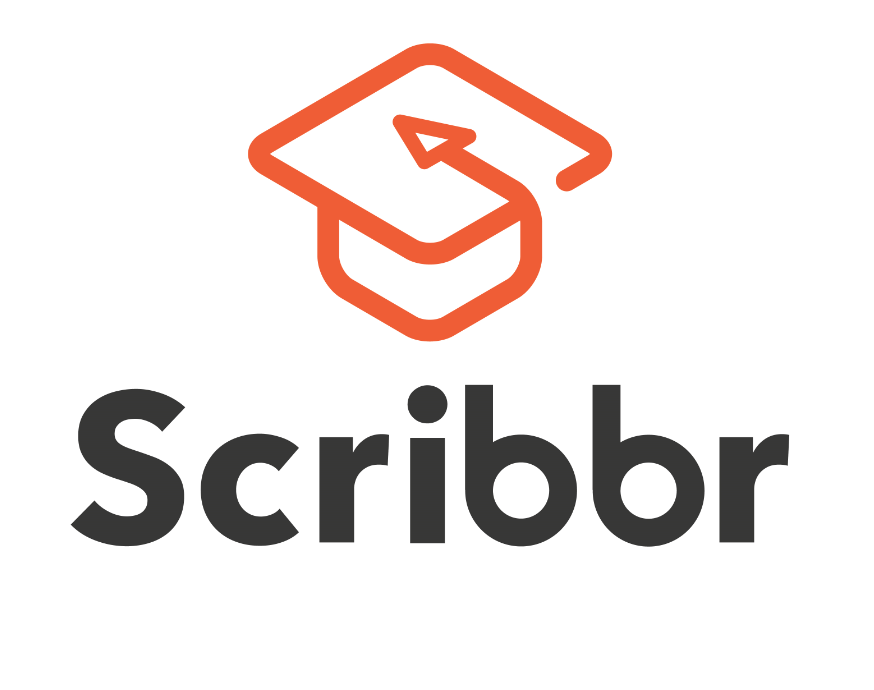 Vervang het Scribbr-logo door een illustratie over je stage of gebruik geen illustratieNaam stagiair en studentnummerNaam klas, vak, jaargang of cursusNaam stagebedrijfNaam stagebegeleiderNaam docentNaam onderwijsinstellingPlaats, datum en jaar van publicatieVoorwoordMax. 300 woorden/4 à 5 alinea’s (zie ook de richtlijnen van je opleiding)Let op: Schrijf het voorwoord pas als je stageverslag af is.Begin voorwoordWie ben jij en waar studeer je?Waar heb je stage gelopen?Midden voorwoordWat was de aanleiding voor je stage? Wat heeft je interesse gewekt in de stage/het onderzoeksonderwerp?Einde voorwoordHier presenteer je je dankbetuigingen.Wie hebben het meeste bijgedragen aan jouw stage? Bedank hen op deze plek. Vul in tot slotNaamPlaats, datumSamenvatting (Stageonderzoek)→ Wis dit onderdeel als je geen onderzoek hebt gedaan. Lengte: Vaak niet langer dan 1 A4 afhankelijk van de richtlijnen van je opleidingLet op:Schrijf de samenvatting pas nadat je stageverslag af is.Gebruik onderstaande indeling voor een goed gestructureerde samenvatting.Zorg dat je samenvatting goed duidelijk maakt waar de stageverslag in grote lijnen over gaat (ook voor mensen zonder voorkennis).En…!Gebruik geen voorbeelden.Presenteer geen nieuwe informatie (die niet in je stageverslag voorkomt).Schrijf kort en krachtig.Alinea 1 ProbleembeschrijvingWat was de aanleiding voor dit onderzoek?Wat is het onderwerp?Wat is het onderzoeksprobleem?Wat is je doelstelling?Wat is je hoofdvraag? Alinea 2 Bedrijfs- en brancheomschrijvingWelke kenmerken van het bedrijf en de omgeving zijn essentieel om te kennen om de rest van je onderzoek te begrijpen? Alinea 3 MethodenWelke methode(n)/onderzoeksopzet heb je gebruikt?Alinea 4 ResultatenWat zijn je belangrijkste resultaten?Alinea 5 Conclusie en discussieWat is het antwoord op je hoofdvraag/probleemstelling?Wat zijn de beperkingen van je onderzoek en suggesties voor vervolgonderzoek?Alinea 6 AanbevelingenWat zijn je aanbevelingen voor je stagebedrijf? Presenteer die hier kort en bondig.Zie ook het voorbeeld van een samenvatting.Inhoudsopgave(Hier voeg je je automatisch gegenereerde inhoudsopgave toe)1. InleidingLengte: Maximaal 800 woorden1.1 AanleidingGeef hier de aanleiding voor je stage en eventueel stageonderzoek aan. Waarom heb je gekozen om bij dit stagebedrijf stage te lopen? Waarom heb je specifiek onderzoek naar dit onderwerp gedaan? (Stageonderzoek)1.2 OpdrachtVervolgens ga je in op de stageopdracht en je werkzaamheden. Waarover schrijf je het verslag? Wat was de opdracht? Waar vond deze plaats? Wanneer vond deze plaats (de opdrachtperiode)?Wat was de aarde van je werkzaamheden (maximaal 2 zinnen)? 1.3 Opdrachtgever/begeleiderWie was je opdrachtgever/begeleider tijdens je stage? Wat was zijn of haar rol binnen de organisatie?Hoe zou hij of zij je begeleiden? 1.4 Onderzoeksprobleem (Stageonderzoek)Waarin moest meer inzicht verkregen worden om uiteindelijk het probleem van de organisatie te kunnen oplossen? Welke informatie was nog niet inzichtelijk die cruciaal is? Wat moest daarom onderzocht worden? 1.5 Doel stage en leerdoelenWat was het doel van je stage? Wat zijn de leerdoelen (en competenties) voor je stage die je vooraf hebt opgesteld?! - Hier ga je vaak niet op in als je onderzoek hebt gedaan. Dit doe je pas in je evaluatie of reflectie na je conclusie. Wat was het doel van je onderzoek? (Stageonderzoek)1.6 Onderzoeksvragen (Stageonderzoek)Je kunt je onderzoeksvragen in een apart hoofdstuk bespreken, maar je kunt deze ook al hier presenteren. Je schrijft immers je onderzoeksvragen om inzicht te krijgen in je onderzoeksprobleem en je doelstelling te bereiken. Formuleer maximaal 5 onderzoeksvragen. Wat zijn je onderzoeksvragen (hoofdvraag en deelvragen)?1.7 Belanghebbenden bij het onderzoek (Stageonderzoek)Wie hebben er baat bij dat jij meer inzicht in het probleem verkrijgt?Mogelijke antwoorden: het stagebedrijf, de consument, dienstverlenenden, werknemers, het milieu, etc. Waarom hebben zij hier baat bij? 1.7 Onderzoeksopzet (Stageonderzoek)Wat voor soort onderzoek doe je en hoe verzamel je data? 1.8 LeeswijzerGeef hierna kort aan wat in jouw stageverslag nog volgt. Welke hoofdstukken en/of paragrafen worden nog in dit stageverslag behandeld?2. Stagebedrijf en omgevingLengte: Maximaal 3 A4Let op: Voor een hbo-opleiding is dit je interne en/of externe analyse afhankelijk van welke analyse(n) van belang zijn voor jouw onderzoeksprobleem. Hierbij ga je diep in op het bedrijf met behulp van onderzoeksmodellen. Geef hier informatie over de organisatie waarbij jij stage hebt gelopen. 2.1 Interne analyse (Stagebedrijf)OrganisatieomschrijvingWat voor organisatie is het?Wanneer is deze opgericht?Door wie is ze opgericht?Waar is ze gevestigd? Hoe groot is de organisatie?Hoeveel medewerkers zijn er? Welke afdelingen zijn er?Wat zijn de kenmerken van de afdeling waar jij stageloopt? Wat moet de lezer nog meer weten om te begrijpen wat voor organisatie het is? Missie en visieWat is de missie van de organisatie?Wat is de visie van de organisatie?   KernactiviteitenWat zijn de belangrijkste activiteiten van de organisatie en hoe worden die uitgevoerd? Huidige situatieHoe kun je de huidige situatie van de organisatie beschrijven? Hoe is de huidige interne en externe communicatie georganiseerd?Wat zijn de actuele ontwikkelingen binnen de organisatie? 2.2 Externe analyse (Branche)OrganisatieomgevingWat zijn de actuele ontwikkelingen in de omgeving op de volgende gebieden? DemografischEconomischSociaal/cultureelTechnologischEcologischPolitiek/juridisch3. Opdracht, werkzaamheden en ontwikkelingLengte: Maximaal 4 A4Let op: Dit onderdeel kun je samenvatten in een hoofdstuk, maar ook opdelen in 2 hoofdstukken, afhankelijk van jouw opleiding. Als je een onderzoeksstage hebt gedaan, kan het zijn dat je dit hoofdstuk niet hoeft op te nemen in je stageverslagGeef hier kort aan wat je in dit hoofdstuk gaat bespreken. Je kunt bijvoorbeeld beschrijven dat je eerst dieper ingaat op de stageopdracht en gemaakte afspraken en vervolgens bespreekt welke werkzaamheden je uiteindelijk daadwerkelijk hebt uitgevoerd en hoe je deze hebt ervaren, oftewel je evaluatie of reflectie.3.1 StageopdrachtBeschrijf hier wat de precieze stageopdracht was en welke afspraken je hieromtrent met je stagebegeleider en docent hebt gemaakt. Wat was de opdracht die je moest uitvoeren? Welke afspraken heb je gemaakt met je stagebegeleider wat betreft taken die je zou uitvoeren? Wat verwachtte je hierbij? 3.2 WerkzaamhedenDit zijn de taken en werkzaamheden die je uiteindelijk hebt uitgevoerd. Je geeft hierbij antwoord op de vragen:Wat was je uiteindelijke functie?Welke taken had je in praktijk tijdens je stage? Welke werkzaamheden heb je uitgevoerd? Welke problemen heb je opgelost?Sloten de taken en werkzaamheden aan bij je studie?Wat waren de resultaten van je werkzaamheden?3.3 Evaluatie of reflectieLet op: Je kunt ook een apart hoofdstuk gebruiken voor je evaluatie of reflectie. Als je ook onderzoek doet volgt je evaluatie of reflectie niet hier, maar ná je conclusie. Afhankelijk van je studierichtlijnen schrijf je een evaluatie of reflectie. Evaluatie Hoe is je stage in het algemeen verlopen? Hoe zijn je werkzaamheden verlopen? Hoe heb je in verschillende situaties gehandeld? Wat ging volgens jou goed? Wat zou je anders doen? Hoe verliep de begeleiding? Hoe hangt je stage samen met je studie? Welke theoretische kennis kon je toepassen in de praktijk?Welke verworven vaardigheden zijn nuttig voor je toekomstige loopbaan? Welke leerdoelen en competenties heb je verworven? Wat zijn je toekomstige leerdoelen?ReflectieHoe is je stage in het algemeen verlopen en waarom? Hoe zijn je werkzaamheden verlopen en waarom? Hoe heb je in verschillende situaties gehandeld en waarom? Wat ging volgens jou goed en waarom? Hoe voelde je je daarbij?Wat zou je anders doen en waarom? Hoe verliep de begeleiding en waarom? Hoe hangt je stage samen met je studie? Welke theoretische kennis kon je toepassen in de praktijk? Welke leerdoelen en competenties heb je verworven? Wat zijn je toekomstige leerdoelen en waarom?Hoe voel je je over je stage? Voor een reflectie kun je gebruikmaken van bekende reflectiemodellen als de STARR-methode, het model van Korthagen of het ABCD-reflectiemodel. 4. Onderzoeksvragen (Stageonderzoek)→ Wis dit onderdeel als je geen onderzoek hebt gedaan. Lengte: Maximaal 150 woordenJe kunt je onderzoeksvragen in een apart hoofdstuk bespreken, maar je kunt deze ook al presenteren in je inleiding, zoals je zou doen in de inleiding van een scriptie. Formuleer maximaal 5 onderzoeksvragen. Wat zijn je onderzoeksvragen (hoofdvraag en deelvragen)?https://www.scribbr.nl/nakijken/nederlands/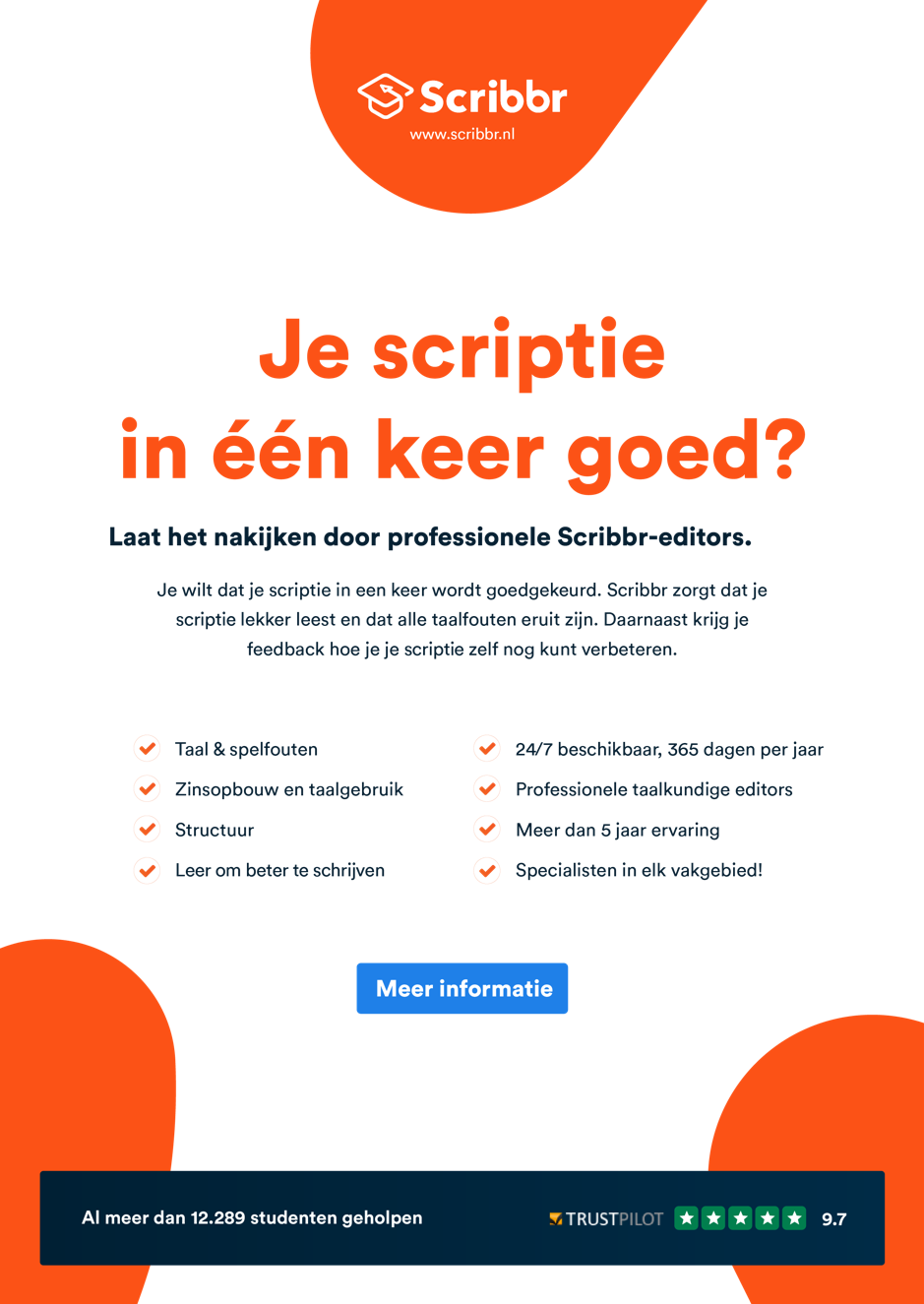 https://www.scribbr.nl/nakijken/nederlands/5. Theoretisch kader (Stageonderzoek)→ Wis dit onderdeel als je geen onderzoek hebt gedaan. Lengte: Afhankelijk van het aantal theorieën, begrippen en modellen dat je moet uitleggen. Vaak niet langer dan 5 A4. Let op:Hier bespreek je de bestaande theorieën en onderzoeken die relevant zijn voor je onderwerp.Hier presenteer je nog niet de resultaten of de analyse van het onderzoek.Beschrijf hier wat je in je theoretisch kader gaat bespreken zodat je lezer weet wat hij of zij kan verwachten. Geef bijvoorbeeld aan dat je eerst ingaat op de definities van begrippen X, Y en Z en daarna modellen A, B en C uitlegt aan de hand van secundaire literatuur. Je kunt ook aangeven dat je met de uitleg van bepaalde theorie antwoord geeft op je beschrijvende deelvragen en dit vervolgens per beschrijvende deelvraag behandelen.5.1 Begin theoretisch kaderGeef daarna antwoord op de volgende vragen.Wat zijn de kernbegrippen in je stageverslag? Introduceer deze hier.Wat zijn de relaties tussen de kernbegrippen? Licht dit toe.Wat zijn de belangrijkste wetenschappelijke artikelen die je gebruikt? Bespreek dat hier kort.5.2 Midden theoretisch kaderWelke theorieën en modellen zijn het meest belangrijk voor je onderzoek?Welke theorieën en modellen gebruik je om je onderzoeksvragen te beantwoorden/hypothesen te toetsen? Beargumenteer dat hier.5.3 Einde theoretisch kaderWat is het antwoord op je beschrijvende deelvragen op basis van je literatuuronderzoek?Sluit je theoretisch kader af door het te verbinden met het volgende hoofdstuk. Wat ga je daarin bespreken (bijvoorbeeld de methoden of de resultaten)? Geef dat kort aan.6. Onderzoeksmethoden (Stageonderzoek)→ Wis dit onderdeel als je geen onderzoek hebt gedaan. Lengte: 400 tot 800 woorden (afhankelijk van je opleiding).Hier ga je in op je methoden. Je grijpt hierbij ook terug op de onderzoeksopzet. Let op:Je schrijft je methoden doorgaans in de onvoltooid verleden tijd en in de voltooid tegenwoordige tijd tenzij je begeleider aangeeft dat hij de onvoltooid tegenwoordige tijd (de doelgroep is) prefereert over de onvoltooid verleden tijd.Als je de betrouwbaarheid en validiteit bespreekt, gebruik je de onvoltooid tegenwoordige tijd. Hierbij gelden de algemene regels omtrent werkwoordstijden in een stageverslag.Beschrijf hier nog niet je resultaten, zoals je in het voorbeeld kunt zien.6.1 Begin methodenGeef aan welk soort onderzoek je hebt gedaan: kwalitatief of kwantitatief of allebei. Direct daarna geef je aan hoe je data hebt verzameld en beschrijf je de kenmerken ervan.Geef in een alinea of paragraaf antwoord op de volgende vragen.Heb je een kwalitatief en/of kwantitatief onderzoek uitgevoerd?Hoe heb je jouw data verzameld en wat zijn de kenmerken ervan?Afhankelijk van de dataverzamelingsmethode geef je antwoord op:Wat voor interviews of enquêtes heb je gehouden? Waar, wanneer en met wie?Welke literatuur heb je gebruikt en wat waren de criteria voor selectie?Bespreek vervolgens de inclusie- en exclusiecriteria (eventueel met kopje boven de alinea):Wanneer heb je data juist wel of juist niet meegenomen in je onderzoek?1.2 Midden methodenGa in op het onderzoeksverloop en de methode van data-analyse.Hoe is het onderzoek verlopen? Hebben voldoende mensen gereageerd op je enquête bijvoorbeeld?Wat was de rol van de onderzoeker en hoe was de onderzoekssituatie?Hoe heb je daarna de data geanalyseerd (geef alleen de methoden en niet de resultaten!)?1.3 Einde methodenSluit je hoofdstuk af door in te gaan op de validiteit en betrouwbaarheid.Waarom is jouw onderzoek valide en betrouwbaar?7. Resultaten (Stageonderzoek)→ Wis dit onderdeel als je geen onderzoek hebt gedaan. Lengte: afhankelijk van het aantal relevante resultaten, grootte van het onderzoek en de richtlijnen van je opleidingLet op: Je kunt, afhankelijk van je opleiding, de resultaten ook in aparte hoofdstukken bespreken (bijvoorbeeld de analyse en de resultaten apart, of per deelonderwerp). Wees specifiek! Als je zegt dat ‘veel’ respondenten iets vinden, geef dan het aantal om deze uitspraak te onderbouwen. 7.1 Begin resultatenSchrijf hier wat je in dit hoofdstuk bespreekt en geef aan hoe je hoofdstuk gestructureerd is. Dit is de korte leeswijzer (een alinea van maximaal 7 regels), voorafgaand aan je resultaten.7.1.1 Indeling resultaten per deelvraagDeel dit hoofdstuk in op basis van de deelvragen waarop je antwoord geeft. Op die manier kun je het hoofdstuk een duidelijke structuur geven. Bespreek dan per deelvraag de belangrijkste resultaten. Verbind hieraan nog geen conclusies.Je kunt tabellen en grafieken gebruiken om je resultaten overzichtelijk te presenteren. De resultaten die niet relevant zijn om je deelvragen te beantwoorden horen hier niet thuis. Die plaats je in je bijlagen, daar kun je in de tekst naar verwijzen.7.1.2 Indeling resultaten per onderzoeksmethode of deelonderwerpIs dit niet mogelijk? Deel dan dit hoofdstuk in op basis van de verschillende onderzoeksmethoden die je gebruikt hebt of per deelonderwerp. Als je jouw hoofdstuk indeelt op basis van de verschillende onderzoeksmethoden, moet je per methode de belangrijkste resultaten weergeven. Hetzelfde geldt voor deelonderwerpen als je hiervoor kiest. 7.2 Mogelijk: Resultaten kort samenvattenAls je veel resultaten presenteert, kun je de belangrijkste resultaten aan het eind van je hoofdstuk kort samenvatten. Je kunt dit ook per paragraaf/beantwoording van je deelvraag doen. Of dit nodig is, hangt af van de richtlijnen van je opleiding.8. Conclusie, discussie en aanbevelingen (Stageonderzoek)→ Wis dit onderdeel als je geen onderzoek hebt gedaan. Lengte: Je conclusie is maximaal 1A4.Je discussie is maximaal 250 woorden.Formuleer 3 tot 7 aanbevelingen en schrijf tussen de 200 en 400 woorden hierover. Let op:Presenteer geen nieuwe informatie in je conclusie en gebruik geen voorbeelden.Leg uit hoe je tot de conclusie bent gekomen in een lopende tekst. Werk beschrijvend.In je discussie mag je jouw resultaten interpreteren en kan je vrijer schrijven dan in de conclusie. Schrijf wel formeel en onderbouw je gedachtegang.Doe niet meer dan 7 aanbevelingen.Je kunt voor je discussie en aanbevelingen ook aparte hoofdstukken gebruiken. Of je een discussie moet schrijven is afhankelijk van jouw opleiding. 8.1 Begin conclusieGa eerst kort in op de hoofdvraag (en herhaal deze indien nodig), zodat je lezer weet waar je ook alweer precies antwoord op gaat geven.8.2 Invulling conclusieDeel vervolgens dit hoofdstuk in op basis van de deelvragen die je kunt beantwoorden met behulp van de resultaten en geef tot slot duidelijk antwoord op je hoofdvraag. Je kunt per deelvraag een alinea (of paragraaf) schrijven. Wat zijn de antwoorden op je deelvragen en waarom (welke resultaten onderbouwen deze antwoorden)?8.3 Slot conclusieGeef tot slot het antwoord op je hoofdvraag op basis van de antwoorden op de deelvragen. Dit is de conclusie van jouw onderzoek. 8.4 Inleiding discussieBespreek de validiteit van jouw onderzoek.Waarom is jouw onderzoek valide?8.5 Midden discussieKoppel resultaten aan je verwachtingenKomen de resultaten overeen met je verwachtingen? Waarom wel/niet?Geef mogelijke verklaringen voor resultatenWat is een verklaring voor je resultaten?Hier is ruimte voor interpretatie!Je kunt ook literatuur aanhalen om mogelijke verklaringen te bieden.Bespreek nieuwe inzichtenWat heeft jouw onderzoek toegevoegd aan de huidige literatuur/kennis over jouw onderwerp?Bespreek beperkingen en de implicaties ervanWat heeft mogelijk de resultaten beïnvloed?Was de focus van het onderzoek breed of nauw genoeg?Wat zijn de implicaties van je onderzoek?Let op: Val hier je onderzoek niet af door alle fouten aan te duiden en schrijf hier ook geen evaluatie van het onderzoeksproces. Geef kort en zakelijk aan wat mogelijke beperkingen zijn.8.6 Eind discussieGeef aanbevelingen voor vervolgonderzoek:Welk losstaand onderzoek is nuttig om te starten naar aanleiding van/voortbordurend op jouw onderzoek?Let op: Geef hier concrete suggesties. Bekijk ook eens het voorbeeld van een discussie.8.7 Begin aanbevelingenJe kunt om te beginnen aangeven dat je op basis van de resultaten en de conclusie uit je onderzoek aanbevelingen formuleert. Geef hierbij ook aan voor wie je aanbevelingen formuleert.Presenteer hierna de aanbevelingen in een logische volgorde die je kort toelicht.8.8 AanbevelingenZorg ervoor dat je per alinea één aanbeveling bespreekt en onderbouwt. In hoeverre je deze hier uitwerkt of in een adviesrapport is afhankelijk van de afspraken met je opdrachtgever/opleiding.Elke aanbeveling moet je kort onderbouwen. Voor de argumenten om je aanbevelingen te onderbouwen, gebruik je jouw onderzoek. Bij de onderbouwing staan de volgende vragen centraal:Wat gaat de maatregel opleveren of welke bijdrage levert de maatregel aan de oplossing van het probleem of vraagstuk?Op basis waarvan ben je tot deze aanbeveling gekomen?Bekijk goed de aanbevelingenchecklist als je jouw aanbevelingen opschrijft! 8.9 Aanbevelingen afrondenGeef kort aan welke aanbeveling het beste als eerst doorgevoerd zou kunnen worden en welke dus het meeste kans van slagen hebben.Verwijs hierna (indien aanwezig) naar je adviesrapport.9. Conclusie→ Wis dit onderdeel als je onderzoek hebt gedaan. Lengte: 300 tot 700 woordenGeef in je conclusie aan: wat je uiteindelijk van je stage hebt geleerd (leerdoelen die je hebt behaald), wat je ervan vond, hoe goed je studie aansluit op je stage en eventueel het werkveld,en wat voor gevolgen deze stage heeft gehad voor jouw visie op de toekomst. Je schrijft een conclusie over je stage voor jezelf en om te laten zien aan je begeleider wat je ervan meeneemt in je (studie)loopbaan. Je beantwoordt de volgende vragen in aparte alinea’s of paragrafen: Wat heb je dus, in het kort, tijdens je stage geleerd (praktische en theoretische vaardigheden)?Presenteer hier geen nieuwe informatie. Welke leerdoelen heb je behaald en waar moet je nog aan werken?Wat vond je van deze stage en waarom (in vier tot vijf zinnen)? Dit kun je koppelen aan wat je geleerd hebt en/of aan hoe goed je studie aansluit op je stage en andersom. Sluit je studie aan op deze stage en daarmee het werkveld?Oftewel heb je jouw theoretische en praktische voorkennis tijdens je stage kunnen gebruiken?Weet je na deze stage beter wat je in de toekomst wilt doen en waarom? Sluit af met een krachtige zin waarin je concludeert wat de stage voor jou heeft betekend. BronnenlijstPresenteer de bronnen in alfabetische volgorde met behulp van de APA Generator of MLA Generator.●        Welke bronnen heb je gebruikt om dit reflectieverslag te schrijven?Bijlage 1: Naam van deze bijlageLengte: in principe onbeperkt - afhankelijk van je onderzoek en de richtlijnen van je opleidingLet op:Voeg alleen bijlagen toe, waarnaar je verwijst in je stageverslag.Verwijs naar de bijlagen in de tekst door bijvoorbeeld (zie Bijlage 1) toe te voegen aan een statement wanneer dit van toepassing is.Indeling bijlagenNummer elke bijlage.Geef elke bijlage een duidelijke naam.Zet elke bijlage apart op een nieuwe pagina.Begin bijlagePer bijlage begin je kort met een inleiding van 1 à 2 zinnen waarin je aangeeft wat de bijlage inhoudt.Geef eventuele subonderdelen van een bijlage, zoals grafieken en tabellen, een apart nummer en een aparte titel.Lijst met mogelijke bijlagenResultaten die je niet gebruikt om je hoofdvraag te beantwoorden en daarom niet hebt opgenomen in je resultaten.Uitwerkingen van enquêtes, interviews, e.d.Kopieën van relevante e-mails, brieven en formulieren.Lijst van symbolen, afkortingen en definities (deze lijst kan ook vooraan in je stageverslag worden opgenomen.Figuren, tabellen en illustraties om een overload hieraan te voorkomen.Afsluiten bijlagenJe sluit je bijlagen niet apart af. De laatste bijlage vormt het eind van de bijlagen. 